PROCUREMENT REVIEW GROUP
Guidance & Worksheets
The Procurement Review Group (PRG) shall review proposed procurement solicitations, proposals to exercise options or otherwise modify the contract, and proposals to award sole-source contracts when the resulting contract is: (1) Eligible for designation to the Small Business Reserve (SBR) Program when the total value is expected to exceed $50,000, and (2) For evaluation of Minority Business Enterprise (MBE) and Veteran-Owned Small Business Enterprise (VSBE) participation goals when the total value is expected to exceed $100,000. The PRG shall determine the appropriate socioeconomic utilization methods to encourage maximum small and/or minority and/or veteran-owned business participation in each proposed contract; and shall make recommendations to the agency head and the solicitation’s procurement officer concerning specific designations and/or participation goals.Department of General Services Office of State Procurement (DGS OSP) Internal Procurement Guidelines:  For the procurement process to work smoothly, the requesting procurement representatives, the liaison for each socioeconomic program and, if necessary, a legal unit representative, should work together as a team.  Communication, cooperation, and teamwork are essential for a successful procurement.Steps for All New Solicitations/Secondary CompetitionComplete PRG Evaluation - SBR Program Designation Worksheet (PART 1A)
MANDATORY: All solicitations, including those over $500,000, shall continue to be evaluated for SBR Program Designation.  (SBR Program Designation is automatic for procurements greater than $50,000 and up to/including $500,000, unless certain conditions apply.)Complete PRG Evaluation - MBE Participation Worksheet (PART 1B)Complete PRG Evaluation - VSBE Participation Worksheet (PART 1C)Complete PRG Evaluation - SBR Program Designation Worksheet (PART 2)
CONDITIONAL: Submit only if the procurement is determined to be exempt or warrants a waiver based upon the results in PART 1AComplete PRG Evaluation – SBR Program Designation Worksheet (PART 3)
CONDITIONAL:  Submit only if during the procurement, the mandatory SBR Program Designation is removed via an amendmentSteps for Sole SourceNew – same as for new solicitationRenewed sole source – same as for new solicitationsSteps for Options (for contracts with MBE and VSBE participation goals)Complete Sections 1, 2, 3 and 5 of MBE Participation Worksheet and VSBE Participation Worksheet.  In Section 5, write a brief summary pertaining to whether or not the participation goal is being met, and if not, what corrective action is being taken.Attach original MBE participation goal justificationAttach original VSBE participation goal justificationSteps for Contracts under $200,000Submit same attachments as listed aboveAdd list from MDOT for direct solicitations of certified MBEs if an MBE participation goal is not feasibleAdd list from eMMA for direct solicitations of certified VSBEs if an MBE participation goal is not feasiblePRG Evaluation - SBR Program Designation WorksheetPursuant to SFP § 14-301.1(9) providing that race-neutral measures will be employed to the maximum extent practicable to drive inclusion prior to the employment of race-conscious measures as well as pursuant to Executive Order 01.01.2021.01, it is required:Any procurement of an Executive agency, for goods, supplies, services, maintenance, construction, construction-related services, architectural services, and engineering services, and with a total dollar value between $50,000 and $500,000, shall be designated for the Small Business Reserve (SBR) Program.After completing the SBR Program Designation Worksheet PART 1A, if the solicitation:Meets the mandatory designation requirement, continue normal processes for PRG review and an SBR designated procurement, including MBE/VSBE participation goals as determined.Is determined to be exempt or warrants a waiver, complete SBR Program Designation Worksheet PART 2 and follow the instructions for submission to GOSBA.Is amended during the procurement to remove the SBR designation and open the solicitation to all vendors, complete SBR Program Designation Worksheet PART 3 and follow the instructions for submission to GOSBA.SBR Designation Worksheet (PART 1A)PRG Evaluation to Establish SBR Designation for Solicitation #: __________________ Procurement Contract Title: ___________________________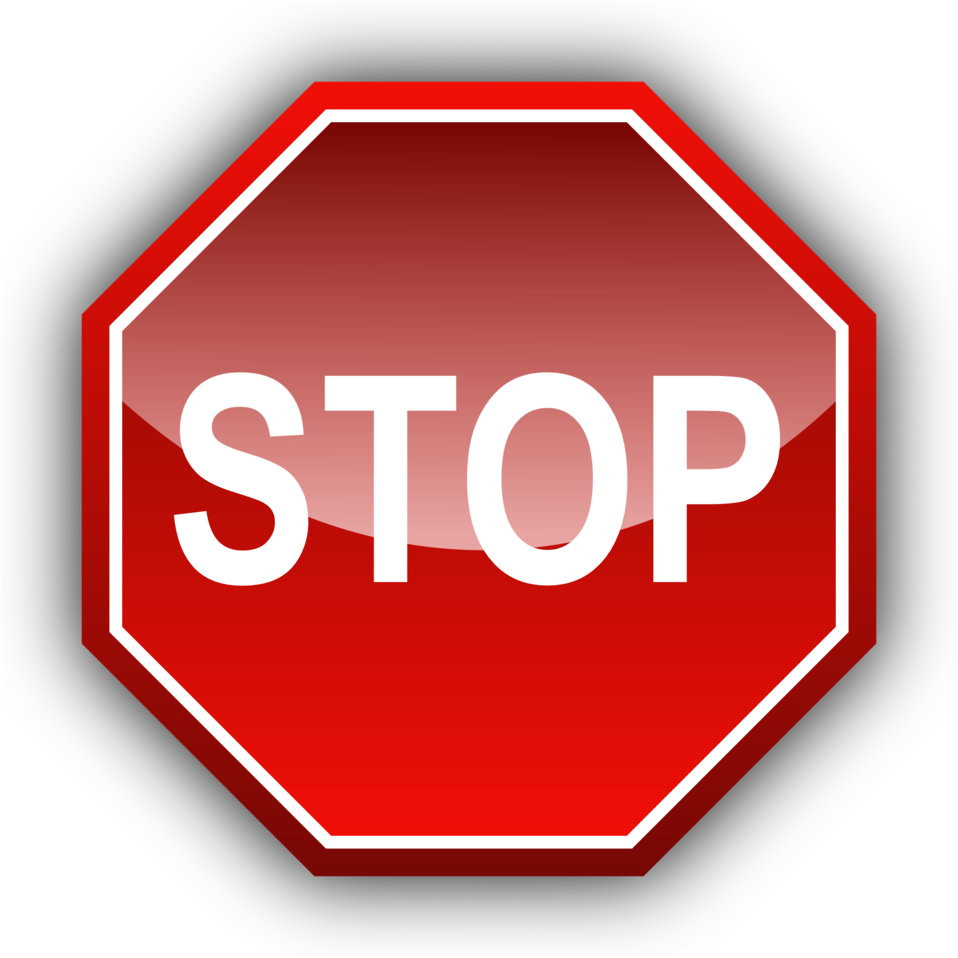 DO NOT PROCEED TO MBE/VSBE PRG EVALUATIONS IF SOLICITATION IS LESS THAN $100,000 IN VALUEMBE Participation Worksheet (PART 1B)PRG Evaluation to Establish MBE Participation and Potential Subcontracting Opportunities forSolicitation #: __________________ Procurement Contract Title: ________________________As provided by BPW Advisory 2001-2, the Procurement Review Group’s (PRG) will establish a process and structure for reviewing contract solicitations, proposed sole-source contracts, and contract renewal options to maximize opportunities for MBEs to participate in State Procurement Contracts.VSBE Participation Worksheet (PART 1C)PRG Evaluation to Establish VSBE Participation and Potential Subcontracting Opportunities forSolicitation #: __________________ Procurement Contract Title: _____________________________As provided by Title 21.11.14 and BPW Advisory 2012-1, the Veteran-Owned Small business Enterprise (VSBE) Subcontracting Documentation will establish a process and structure for reviewing contract solicitations, proposed sole-source contracts, and contract renewal options to maximize opportunities for VSBEs to participate in State Procurement Contracts.PRG Evaluation - SBR Program Designation Worksheet (PART 2)After completing SBR Program Designation Worksheet PART 1A, if the solicitation is determined to be exempt or warrants a waiver, complete SBR Program Designation Worksheet PART 2 below and follow the instructions for submission to GOSBA.Solicitation # _______________________________ is exempt or warrants a waiver of the SBR Program Designation mandate on the following basis:Preference procurement made from a preference providerProcurement involves federal dollars, inclusion in the SBR Program conflicts with federal law or grant provisionsSole SourceProprietary Commodity PurchaseNoncompetitive negotiated procurements of human, social, or educational servicesAn eMMA search of small businesses registered to participate in the SBR Program as well as a search of other available small business resources and databases has yielded the identification of less than three (3) eligible small businesses [as defined in COMAR 21.01.02.01B(80)].Note: Use and submit the completed SBR Designation Worksheet (SBR PRG Form) below to show the product codes utilized and search results obtained for this waiver to apply.Other (Waiver Request Approval Required - see #3 for additional instructions)
Waiver justification (add lines as needed): ______________________________________________________________________________________________________________________________________________________________________________________________________________________________________________________________________________________________________________________________________________________________________________________________________________________________________________________________________________________________________________________________________________________________________________________________________________________________________________________________________________________________________________________________________________________________________________________________________________________________________________________________________________________________________________________________________________________________________________________________________________________________________________________________________________________________________________________________________________________________________________________________________________________________________________________________________________________________________________________________________________________________________________Upon completion of PART 2 of this worksheet, send all SBR Program Designation Worksheets to the following GOSBA mailbox using the subject line below: SBRWaiver.GOSBA@maryland.gov “Agency Name - Requisition # - SBR Program Designation Worksheet”NOTICE:  SBR Program Designation Waiver Requests identified as “Other” require review by the Governor’s Office of Small, Minority & Women Business Affairs (GOSBA) prior to publishing the solicitation.  Submit waiver requests to the GOSBA mailbox identified above with the following subject line:“Agency Name - Requisition # - SBR Program Designation Waiver Request”GOSBA will respond to the SBR Program Designation Waiver Request within 72 hours with an approval or denial.PRG Evaluation - SBR Program Designation Worksheet (PART 3)After completing SBR Program Designation Worksheet PART 1A, if the solicitation is amended during the procurement to remove the SBR designation and open the solicitation to all vendors, complete SBR Program Designation Worksheet PART 3 below and follow the instructions for submission to GOSBA.Solicitation # ___________________________________ was designated for the SBR Program.SBR Program Designation removed.  Solicitation amended to remove the SBR designation due to insufficient competition or other determination (justify below). Date submitted to GOSBA for waiver (approval not required): _________________________Amendment justification (add lines as needed):  ______________________________________________________________________________________________________________________________________________________________________________________________________________________________________________________________________________________________________________________________________________________________________________________________________________________________________________________________________________________________________________________________________________________________________________________________________________________________________________________________________________________________________________________________Upon completion of PART 3 of this worksheet, send all SBR Program Designation Worksheets to the following GOSBA mailbox using the subject line below: SBRWaiver.GOSBA@maryland.gov “Agency Name - Requisition # - SBR Program Designation Worksheet”The extent to which direct solicitation, subcontracting, race-neutral measures, or a combination will most likely result in maximum small business participation.Are SBRs and small businesses available to perform contracts at the prime contract level?  Geographical proximity of SBRs to the work locationDoes the number of small businesses (as defined in COMAR 21.01.02.01B (80)) warrant designating the procurement as a small business preference procurement under COMAR 21.11.01?Are the evaluation factors (when the solicitation is by competitive sealed proposals) designed to ensure that they do not unreasonably limit or inhibit participation by small businesses, including SBRs?  Should the solicitation include the economic-benefits evaluation factor under COMAR 21.05.03.03A (3)?Are the structure, specifications, and requirements of the solicitation designed to ensure that they do not unreasonably limit or inhibit participation by small businesses, including SBRs?  Inhibiting factors may include unnecessary or prohibitive bonding requirements, restrictive specifications, unnecessary or unreasonable performance parameters, and unnecessary or unreasonable experience requirements.Is it feasible to divide a complex procurement into separate procurements consistent with SBR and small business capacity?Sole-source contracts: Are there work components that can reasonably be subcontracted to SBRs and other small businesses?Renewal options: What are the benefits of exercising the option versus re-competing the contract? Consider such factors as past performance, potential for cost reduction, and current opportunities for small business or SBR participation.Deliverables take into consideration what is important to the agency and the success of the project (i.e. time, cost requirements).Requirements and specifications are prioritized. Deliverables are defined in terms of what is expected and when schedules, deadlines and mandatory items are defined.  Procurement Review Group (PRG)SBR Designation WorksheetProcurement Review Group (PRG)SBR Designation WorksheetProcurement Review Group (PRG)SBR Designation WorksheetProcurement Review Group (PRG)SBR Designation WorksheetProcurement Review Group (PRG)SBR Designation WorksheetProcurement Review Group (PRG)SBR Designation WorksheetSection 1 – PRG Review GroupSection 1 – PRG Review GroupSection 1 – PRG Review GroupSection 1 – PRG Review GroupSection 1 – PRG Review GroupSection 1 – PRG Review GroupRequesting Agency: MBE Liaison Officer:Date:SBR Liaison Officer:Date:Program Manager or Contract Monitor:Date:Procurement Officer:Date:Procurement Director:Date:Section 2 – Solicitation InformationSection 2 – Solicitation InformationSection 2 – Solicitation InformationSection 2 – Solicitation InformationSection 2 – Solicitation InformationSection 2 – Solicitation InformationIFB/RFP Number:IFB/RFP Title:Brief Description of the IFB/RFPIFB/RFP Contract TermOptions (Enter amount)Options (Enter amount)Options (Enter amount)Is there a Current Contract?Yes   or   No Current SBR Designation Current SBR Designation Current SBR Designation SBR Research for Project No. ___________________________Results of Search by UNSPSC, NAICS, NIGP or other Product/Commodity CodesOpportunity Review or Analysis Question AreaDeterminationThe extent to which direct solicitation, subcontracting, race-neutral measures, or a combination will most likely result in maximum MBE participation.Are MBEs and small businesses available to perform contract at the prime contract level?  Do enough MBEs exist at the prime contractor level to reasonably assure maximum opportunities for MBEs to compete for and potentially obtain the contract at that level?Are MBE subcontracting opportunities feasible?Does the base of potentially-available MBEs for the work components of the contract make the MBE subcontract goals attainable?MBE base of providers for each work componentGeographical proximity of MBEs to the work locationDoes the number of small businesses (as defined in COMAR 21.01.02.01B(80)) warrant designating the procurement as a small business preference procurement under COMAR 21.11.01?Are the evaluation factors (when the solicitation is by competitive sealed proposals) designed to ensure that they do not unreasonably limit or inhibit participation by small businesses, including MBEs?  Should the solicitation include the economic-benefits evaluation factor under COMAR 21.05.03.03A(3)?Are the structure, specifications, and requirements of the solicitation designed to ensure that they do not unreasonably limit or inhibit participation by small businesses, including MBEs?    Inhibiting factors may include unnecessary or prohibitive bonding requirements, restrictive specifications, unnecessary or unreasonable performance parameters, and unnecessary or unreasonable experience requirements. General policies for developing specifications are set forth in COMAR 21.04.01.Is it feasible to divide a complex procurement into separate procurements consistent with MBE and small business capacity?Sole-source contracts: Are there work components that can reasonably be subcontracted to MBEs and other small businesses?Renewal options: What are the benefits of exercising the option versus re-competing the contract? Consider such factors as past performance, potential for cost reduction, and current opportunities for small business or MBE participation.Deliverables take into consideration what is important to the agency and the success of the project (i.e. time, cost requirements).Requirements and specifications are prioritized. Deliverables are defined in terms of what is expected and when is it due.  Constraints, schedules, deadlines and mandatory items are defined.  Procurement Review Group (PRG)MBE Participation WorksheetProcurement Review Group (PRG)MBE Participation WorksheetProcurement Review Group (PRG)MBE Participation WorksheetProcurement Review Group (PRG)MBE Participation WorksheetProcurement Review Group (PRG)MBE Participation WorksheetProcurement Review Group (PRG)MBE Participation WorksheetProcurement Review Group (PRG)MBE Participation WorksheetProcurement Review Group (PRG)MBE Participation WorksheetProcurement Review Group (PRG)MBE Participation WorksheetProcurement Review Group (PRG)MBE Participation WorksheetSection 1 – PRG Review Group Section 1 – PRG Review Group Section 1 – PRG Review Group Section 1 – PRG Review Group Section 1 – PRG Review Group Section 1 – PRG Review Group Section 1 – PRG Review Group Section 1 – PRG Review Group Section 1 – PRG Review Group Section 1 – PRG Review Group Requesting Agency: MBE Liaison Officer:  Date: Program Manager / Contract Monitor: Date: Procurement Officer:Date: Procurement Director:Date:Section 2 – Solicitation InformationSection 2 – Solicitation InformationSection 2 – Solicitation InformationSection 2 – Solicitation InformationSection 2 – Solicitation InformationSection 2 – Solicitation InformationSection 2 – Solicitation InformationSection 2 – Solicitation InformationSection 2 – Solicitation InformationSection 2 – Solicitation InformationIFB/RFP Number:IFB/RFP Title:Brief Description of the IFB/RFPIFB/RFP Contract TermOptions (# Years)Options (# Years)Is there a Current Contract?Yes   or   NoYes   or   NoCurrent MBE Contract Goal Current MBE Contract Goal Section 3 – Subcontract opportunities In Current ContractSection 3 – Subcontract opportunities In Current ContractSection 3 – Subcontract opportunities In Current ContractSection 3 – Subcontract opportunities In Current ContractSection 3 – Subcontract opportunities In Current ContractSection 3 – Subcontract opportunities In Current ContractSection 3 – Subcontract opportunities In Current ContractSection 3 – Subcontract opportunities In Current ContractSection 3 – Subcontract opportunities In Current ContractSection 3 – Subcontract opportunities In Current Contract MBE Name  MBE Name MBE CategoryDescription of WorkDescription of WorkDescription of WorkMBE Goal MBE Goal No.  Years Dollar Amount Total Subcontract Amount Total Subcontract Amount Total Subcontract Amount Total Subcontract Amount Total Subcontract Amount Total Subcontract Amount Total Subcontract Amount Total Contract AmountTotal Contract AmountTotal Contract AmountTotal Contract AmountTotal Contract AmountTotal Contract AmountTotal Contract AmountHas the Prime met or exceeded the current MBE goal?           Met ☐    Exceeded  ☐   (If neither Explain)Has the Prime met or exceeded the current MBE goal?           Met ☐    Exceeded  ☐   (If neither Explain)Has the Prime met or exceeded the current MBE goal?           Met ☐    Exceeded  ☐   (If neither Explain)Has the Prime met or exceeded the current MBE goal?           Met ☐    Exceeded  ☐   (If neither Explain)Has the Prime met or exceeded the current MBE goal?           Met ☐    Exceeded  ☐   (If neither Explain)Has the Prime met or exceeded the current MBE goal?           Met ☐    Exceeded  ☐   (If neither Explain)Has the Prime met or exceeded the current MBE goal?           Met ☐    Exceeded  ☐   (If neither Explain)Has the Prime met or exceeded the current MBE goal?           Met ☐    Exceeded  ☐   (If neither Explain)Has the Prime met or exceeded the current MBE goal?           Met ☐    Exceeded  ☐   (If neither Explain)Has the Prime met or exceeded the current MBE goal?           Met ☐    Exceeded  ☐   (If neither Explain)Section 4 – Potential Subcontract Opportunities for new ifb/rfpSection 4 – Potential Subcontract Opportunities for new ifb/rfpSection 4 – Potential Subcontract Opportunities for new ifb/rfpSection 4 – Potential Subcontract Opportunities for new ifb/rfpSection 4 – Potential Subcontract Opportunities for new ifb/rfpSection 4 – Potential Subcontract Opportunities for new ifb/rfpSection 4 – Potential Subcontract Opportunities for new ifb/rfpSection 4 – Potential Subcontract Opportunities for new ifb/rfpSection 4 – Potential Subcontract Opportunities for new ifb/rfpSection 4 – Potential Subcontract Opportunities for new ifb/rfp Subcontract Area  Subcontract Area No.  Certified MBEs in this areaEst. Subcontracting Dollar AmountEst. Subcontracting Dollar AmountEst. Subcontracting Dollar AmountEst. Percent Est. Percent No.  YearsContract Amount Okay to attach a spreadsheetOkay to attach a spreadsheetTotal Estimated Subcontract Amount Total Estimated Subcontract Amount Total Estimated Subcontract Amount Total Estimated Subcontract Amount Total Estimated Subcontract Amount Total Estimated Subcontract Amount Total Estimated Subcontract Amount Total Estimated Contract AmountTotal Estimated Contract AmountTotal Estimated Contract AmountTotal Estimated Contract AmountTotal Estimated Contract AmountTotal Estimated Contract AmountTotal Estimated Contract AmountCalculated MBE goal                                                          (Total Subcontract Amount/Estimated Contract Amount)Calculated MBE goal                                                          (Total Subcontract Amount/Estimated Contract Amount)Calculated MBE goal                                                          (Total Subcontract Amount/Estimated Contract Amount)Calculated MBE goal                                                          (Total Subcontract Amount/Estimated Contract Amount)Calculated MBE goal                                                          (Total Subcontract Amount/Estimated Contract Amount)Calculated MBE goal                                                          (Total Subcontract Amount/Estimated Contract Amount)Calculated MBE goal                                                          (Total Subcontract Amount/Estimated Contract Amount)Section 5 – Summary for MBE Participation GOALSection 5 – Summary for MBE Participation GOALSection 5 – Summary for MBE Participation GOALSection 5 – Summary for MBE Participation GOALSection 5 – Summary for MBE Participation GOALSection 5 – Summary for MBE Participation GOALSection 5 – Summary for MBE Participation GOALSection 5 – Summary for MBE Participation GOALSection 5 – Summary for MBE Participation GOALSection 5 – Summary for MBE Participation GOALRecommended MBE GoalEstimated MBE AmountEstimated MBE AmountEstimated MBE AmountJustification:Justification:Justification:Justification:Justification:Justification:Justification:Justification:Justification:Justification:MBE Research for Project No. ___________________________Results of Search by NAICS CodesResults of Keyword SearchOpportunity Review or Analysis Question AreaDeterminationThe extent to which direct solicitation, subcontracting, or a combination will determined most likely to result in maximum VSBE participation in contract.Are VSBEs available to directly perform contract at the prime contract level?  Does the number of  verified VSBEs listed in the directory or otherwise identified for a particular service, supply or maintenance activity reasonably assure maximum opportunities for VSBEs to obtain contracts at that level?Does the number of verified VSBEs potentially-available for the work components of the contract make the VSBE subcontract goals attainable?Is geographical proximity of verified VSBEs to the work location a factor?Identify the specific work categories within the scope of the procurement appropriate for subcontracting and number of verified VSBE providers for each work component?Are verified VSBE subcontracting opportunities feasible?Are the structure, specifications, and requirements of the solicitation designed to ensure that they do not unreasonably limit or inhibit participation by verified VSBEs?    Inhibiting factors may include unnecessary or prohibitive bonding requirements, restrictive specifications, unnecessary or unreasonable performance parameters, and unnecessary or unreasonable experience requirements. General policies for developing specifications are set forth in COMAR 21.04.01.Is it feasible to divide a complex procurement into separate procurements consistent with VSBE and small business capacity?Sole-source contracts: Are there work components that can reasonably be subcontracted to VSBEs and other small businesses?Renewal options: What are the benefits of exercising the option versus re-competing the contract? Consider such factors as past performance, potential for cost reduction, and current opportunities for small business or VSBE participation.Deliverables take into consideration what is important to the agency and the success of the project (i.e. time, cost requirements).Requirements and specifications are prioritized. Deliverables are defined in terms of what is expected and when is it due.  Constraints, schedules, deadlines and mandatory items are defined.  Procurement Review Group (PRG)VSBE Participation WorksheetProcurement Review Group (PRG)VSBE Participation WorksheetProcurement Review Group (PRG)VSBE Participation WorksheetProcurement Review Group (PRG)VSBE Participation WorksheetProcurement Review Group (PRG)VSBE Participation WorksheetProcurement Review Group (PRG)VSBE Participation WorksheetProcurement Review Group (PRG)VSBE Participation WorksheetProcurement Review Group (PRG)VSBE Participation WorksheetProcurement Review Group (PRG)VSBE Participation WorksheetProcurement Review Group (PRG)VSBE Participation WorksheetSection 1 – PRG Review Group Section 1 – PRG Review Group Section 1 – PRG Review Group Section 1 – PRG Review Group Section 1 – PRG Review Group Section 1 – PRG Review Group Section 1 – PRG Review Group Section 1 – PRG Review Group Section 1 – PRG Review Group Section 1 – PRG Review Group Requesting Agency: MBE Liaison Officer:Date:Date:Program Manager / Contract Monitor:Date:Date:Procurement Officer:Date:Date:Procurement Director:Date:Date:Section 2 – Solicitation InformationSection 2 – Solicitation InformationSection 2 – Solicitation InformationSection 2 – Solicitation InformationSection 2 – Solicitation InformationSection 2 – Solicitation InformationSection 2 – Solicitation InformationSection 2 – Solicitation InformationSection 2 – Solicitation InformationSection 2 – Solicitation InformationIFB/RFP Number:IFB/RFP Title:Brief Description of the IFB/RFPIFB/RFP Contract TermOptions (Enter amount)Options (Enter amount)Options (Enter amount)Is there a Current Contract?Yes   or   NoYes   or   NoCurrent VSBE Contract Goal Current VSBE Contract Goal Current VSBE Contract Goal Section 3 – Subcontract opportunities In Current ContractSection 3 – Subcontract opportunities In Current ContractSection 3 – Subcontract opportunities In Current ContractSection 3 – Subcontract opportunities In Current ContractSection 3 – Subcontract opportunities In Current ContractSection 3 – Subcontract opportunities In Current ContractSection 3 – Subcontract opportunities In Current ContractSection 3 – Subcontract opportunities In Current ContractSection 3 – Subcontract opportunities In Current ContractSection 3 – Subcontract opportunities In Current Contract VSBE Name  VSBE Name DUNS #Description of WorkDescription of WorkVSBE Goal VSBE Goal VSBE Goal No.  Years Dollar Amount Total Subcontract Amount Total Subcontract Amount Total Subcontract Amount Total Subcontract Amount Total Subcontract Amount Total Subcontract Amount Total Subcontract Amount Total Contract AmountTotal Contract AmountTotal Contract AmountTotal Contract AmountTotal Contract AmountTotal Contract AmountTotal Contract AmountHas the Prime met or exceeded the current VSBE goal?                  Met ☐    Exceeded  ☐   (If neither Explain)       Has the Prime met or exceeded the current VSBE goal?                  Met ☐    Exceeded  ☐   (If neither Explain)       Has the Prime met or exceeded the current VSBE goal?                  Met ☐    Exceeded  ☐   (If neither Explain)       Has the Prime met or exceeded the current VSBE goal?                  Met ☐    Exceeded  ☐   (If neither Explain)       Has the Prime met or exceeded the current VSBE goal?                  Met ☐    Exceeded  ☐   (If neither Explain)       Has the Prime met or exceeded the current VSBE goal?                  Met ☐    Exceeded  ☐   (If neither Explain)       Has the Prime met or exceeded the current VSBE goal?                  Met ☐    Exceeded  ☐   (If neither Explain)       Has the Prime met or exceeded the current VSBE goal?                  Met ☐    Exceeded  ☐   (If neither Explain)       Has the Prime met or exceeded the current VSBE goal?                  Met ☐    Exceeded  ☐   (If neither Explain)       Has the Prime met or exceeded the current VSBE goal?                  Met ☐    Exceeded  ☐   (If neither Explain)       Section 4 – Potential Subcontract Opportunities for new ifb/rfpSection 4 – Potential Subcontract Opportunities for new ifb/rfpSection 4 – Potential Subcontract Opportunities for new ifb/rfpSection 4 – Potential Subcontract Opportunities for new ifb/rfpSection 4 – Potential Subcontract Opportunities for new ifb/rfpSection 4 – Potential Subcontract Opportunities for new ifb/rfpSection 4 – Potential Subcontract Opportunities for new ifb/rfpSection 4 – Potential Subcontract Opportunities for new ifb/rfpSection 4 – Potential Subcontract Opportunities for new ifb/rfpSection 4 – Potential Subcontract Opportunities for new ifb/rfp Subcontract Area  Subcontract Area No.  Verified VSBEs in this areaEst. Subcontracting Dollar AmountEst. Subcontracting Dollar AmountEst. Percent Est. Percent Est. Percent No.  YearsContract Amount Total Estimated Subcontract Amount Total Estimated Subcontract Amount Total Estimated Subcontract Amount Total Estimated Subcontract Amount Total Estimated Subcontract Amount Total Estimated Subcontract Amount Total Estimated Subcontract Amount Total Estimated Contract AmountTotal Estimated Contract AmountTotal Estimated Contract AmountTotal Estimated Contract AmountTotal Estimated Contract AmountTotal Estimated Contract AmountTotal Estimated Contract AmountCalculated VSBE goal                                                          (Total Subcontract Amount/Estimated Contract Amount)Calculated VSBE goal                                                          (Total Subcontract Amount/Estimated Contract Amount)Calculated VSBE goal                                                          (Total Subcontract Amount/Estimated Contract Amount)Calculated VSBE goal                                                          (Total Subcontract Amount/Estimated Contract Amount)Calculated VSBE goal                                                          (Total Subcontract Amount/Estimated Contract Amount)Calculated VSBE goal                                                          (Total Subcontract Amount/Estimated Contract Amount)Calculated VSBE goal                                                          (Total Subcontract Amount/Estimated Contract Amount)Section 5 – Summary for VSBE Participation GOALSection 5 – Summary for VSBE Participation GOALSection 5 – Summary for VSBE Participation GOALSection 5 – Summary for VSBE Participation GOALSection 5 – Summary for VSBE Participation GOALSection 5 – Summary for VSBE Participation GOALSection 5 – Summary for VSBE Participation GOALSection 5 – Summary for VSBE Participation GOALSection 5 – Summary for VSBE Participation GOALSection 5 – Summary for VSBE Participation GOALRecommended VSBE GoalEstimated VSBE AmountEstimated VSBE AmountEstimated VSBE AmountEstimated VSBE AmountVSBE Research for Project No. ___________________________Results of Search by UNSPSC, NAICS, NIGP or other Product/Commodity Codes